Projektas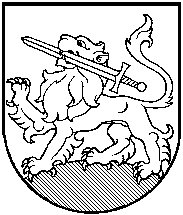 RIETAVO SAVIVALDYBĖS TARYBASPRENDIMAS2013 m. gruodžio   d.  Nr. T1-DĖL SOCIALINĖS PAŠALPOS TEIKIMO NEPASITURINTIEMS RIETAVO SAVIVALDYBĖS GYVENTOJAMS TVARKOS APRAŠO PATVIRTINIMORietavasVadovaudamasi Lietuvos Respublikos vietos savivaldos įstatymo 6, 7 ir 32 straipsnių pakeitimo ir papildymo įstatymo 1, 2 ir 4 straipsnių pakeitimo ir papildymo įstatymu (Žin., 2011, Nr. 155-7354), Lietuvos Respublikos piniginės socialinės paramos nepasiturintiems gyventojams įstatymo (Žin., 2011, Nr. 155- 7353) 30 straipsniu, Lietuvos Respublikos piniginės socialinės paramos nepasiturintiems gyventojams įstatymo 4 ir 23 straipsnių pakeitimo ir papildymo įstatymu (Žin., 2013, Nr. 57-2861), Rietavo savivaldybės taryba nusprendžia:1. Patvirtinti Socialinės pašalpos teikimo nepasiturintiems Rietavo savivaldybės gyventojams tvarkos aprašą (pridedama).2. Pripažinti netekusiu galios:2.1. Savivaldybės tarybos 2012-02-09 sprendimą Nr.T1-28 „Dėl piniginės socialinės paramos nepasiturintiems gyventojams teikimo tvarkos aprašo“;2.2. Savivaldybės tarybos 2011-04-28 sprendimą Nr. T1-25 „Dėl socialinių ir vienkartinių pašalpų skyrimo komisijos sudarymo“;2.3. Savivaldybės tarybos 2011-07-07 sprendimą Nr. T1-134 „Dėl buto (individualaus gyvenamojo namo) šildymo, šalto ir karšto vandens išlaidų kompensacijų skyrimo komisijos sudarymo“;2.4. Savivaldybės tarybos 2011-06-16 sprendimą Nr. T1-98 „Dėl socialinių ir vienkartinių pašalpų skyrimo komisijos veiklos nuostatų patvirtinimo“.3. Sprendimas įsigalioja nuo 2014 m sausio 1 d.Šis sprendimas gali būti skundžiamas Lietuvos Respublikos administracinių bylų teisenos įstatymo nustatyta tvarka.Savivaldybės meras			          				Antanas ČerneckisVyr. specialistė (kalbos tvarkytoja)			Administracijos direktoriusAngelė Kilčiauskaitė					Vytautas Dičiūnas2013-12-						2013-12-Teisės ir finansų skyriaus vedėjas			Andrej Pavlovskij	2013-12-						Parengė Jolita Alseikienė2013-12-				   PATVIRTINTA					        	Rietavo savivaldybės tarybos						  2013 m. gruodžio 19 d.                                                                        sprendimu Nr. T1-		SOCIALINĖS PAŠALPOS TEIKIMO NEPASITURINTIEMS RIETAVO SAVIVALDYBĖS GYVENTOJAMS TVARKOS APRAŠAS				I.BENDROSIOS NUOSTATOS1. Socialinės pašalpos teikimo nepasiturintiems Rietavo savivaldybės gyventojams tvarkos aprašas (toliau – Aprašas) reglamentuoja socialinės pašalpos skyrimo ir mokėjimo tvarką nepasiturintiems gyventojams, pagrindus, kuriems esant piniginė socialinė parama didinama, mažinama, sustabdomas, nutraukiamas ar atnaujinamas jos mokėjimas, socialinės pašalpos teikimo nepinigine forma būdus, nepasiturinčių gyventojų grupes, minimalius neišmokamos socialinės pašalpos dydžius, socialinę pašalpą gaunančių asmenų teises ir pareigas, Savivaldybės administracijos ir bendruomeninių organizacijų teises ir pareigas. 2. Šis Aprašas taikomas asmenims, deklaravusiems gyvenamąją vietą ir faktiškai gyvenantiems deklaruotoje gyvenamojoje vietoje Rietavo savivaldybės teritorijoje arba įtrauktiems į gyvenamosios vietos neturinčių asmenų apskaitą. 	3. Socialinė pašalpa teikiama vadovaujantis šiais principais:	3.1. bendradarbiavimo ir dalyvavimo. Socialinės pašalpos teikimas remiasi asmenų, bendruomenės, nevyriausybinių organizacijų, Savivaldybės, valstybės institucijų ir įstaigų bendradarbiavimu ir tarpusavio pagalba;	3.2. prieinamumo. Socialinė pašalpa teikiama taip, kad socialinės pašalpos prieinamumas būtų užtikrinamas nepasiturintiems gyventojams kuo arčiau jų gyvenamosios vietos;	3.3. socialinio teisingumo ir veiksmingumo. Socialinė pašalpa teikiama siekiant sudaryti sąlygas gauti paramą tada, kada jos labiausiai reikia, didinti motyvaciją integruotis į darbo rinką ir išvengti skurdo spąstų, racionaliai naudojant turimus išteklius;	3.4. visapusiškumo. Socialinė pašalpa teikiama derinant ją su socialinėmis paslaugomis, vaiko teisių apsauga, užimtumu, sveikatos priežiūra, švietimu ir ugdymu;	3.5. lygių galimybių. Socialinė pašalpa teikiama užtikrinant nepasiturinčių gyventojų lygybę, nepaisant jų lyties, rasės, tautybės, kalbos, kilmės, socialinės padėties, tikėjimo, įsitikinimų ar pažiūrų, amžiaus, lytinės orientacijos, negalios, etninės priklausomybės, religijos.4. Šis Aprašas parengtas vadovaujantis Lietuvos Respublikos piniginės socialinės paramos nepasiturintiems gyventojams įstatymu (toliau – Įstatymas), socialinė pašalpa teikiama taikant Įstatymo nuostatas tiek, kiek jų nereglamentuoja šis Aprašas. 5. Šiame Apraše vartojamos sąvokos atitinka Lietuvos Respublikos piniginės socialinės paramos nepasiturintiems gyventojams įstatymuose ir kituose teisės aktuose vartojamas sąvokas.  II. KREIPIMASIS DĖL SOCIALINĖS PAŠALPOS6. Dėl socialinės pašalpos bendrai gyvenantys asmenys arba vienas gyvenantis asmuo kreipiasi į deklaruotos gyvenamosios vietos seniūniją. Asmenys be nuolatinės gyvenamosios vietos, kurie savo gyvenamąją vietą deklaruoja Rietavo savivaldybėje, kreipiasi pagal savo faktinę gyvenamąją vietą.    7. Kreipdamasis dėl socialinės pašalpos, asmuo pateikia asmens tapatybę patvirtinantį dokumentą, Vyriausybės ar jos įgaliotos institucijos patvirtintos formos prašymą-paraišką ir jos priedus, kuriuose nurodo socialinės pašalpos skyrimui ir apskaičiavimui būtinus duomenis apie: 7.1. save ir bendrai gyvenančius asmenis; 7.2. veiklos pobūdį; 7.3. turimą turtą – Įstatymo 14 straipsnio 1 dalies 6-11 punktuose ir 2 dalyje nurodyto turto vertę; 7.4. gaunamas pajamas; 7.5. kitą socialinei pašalpai gauti būtiną informaciją.8. Prie prašymo-paraiškos pridedamos bendrai gyvenančių asmenų arba vieno gyvenančio asmens pažymos apie Įstatymo 17 straipsnyje nurodytas pajamas, gautas per 3 praėjusius mėnesius iki mėnesio, nuo kurio skiriama socialinė pašalpa, arba, jeigu pajamų šaltinis yra pasikeitęs arba tą mėnesį, nuo kurio skiriama socialinė pašalpa, yra gauta vienkartinė išmoka ar iš karto už du ir daugiau mėnesių išmokėtos kas mėnesį gaunamos pajamos, pajamas to mėnesio, nuo kurio prašoma skirti socialinę pašalpą, išskyrus atvejus, kai Savivaldybės administracija duomenis gauna iš valstybės ir žinybinių registrų, valstybės informacinių sistemų. Visų prašyme-paraiškoje ir jos prieduose pateiktų duomenų teisingumą prašymą-paraišką pateikęs asmuo patvirtina savo parašu. 9. Prašymą–paraišką pateikęs asmuo pateikia duomenis apie mėnesio, esančio prieš prašymo-paraiškos pateikimo mėnesį, paskutinę dieną turimą turtą, nurodytą Lietuvos Respublikos piniginės socialinės paramos nepasiturintiems gyventojams įstatymo 14 straipsnyje, ir tai patvirtinančius dokumentus, išskyrus atvejus, kai Savivaldybės administracija duomenis gauna iš valstybės ir žinybinių registrų, valstybės informacinių sistemų. Šie duomenys, nesant pasikeitimų, pateikiami kas 12 mėnesių. Šiam terminui pasibaigus, socialinės pašalpos teikimo laikotarpiu iki paramos teikimo laikotarpio pabaigos naujų duomenų apie turimą turtą pateikti nereikia. 10. Turto, nurodyto Įstatymo 14 straipsnio 1 dalies 1-5 punktuose, vertę nustato Sveikatos, socialinės paramos ir rūpybos skyrius (toliau – Skyrius), vadovaudamasis Vyriausybės ar jos įgaliotos institucijos parengta metodika ir Vyriausybės ar jos įgaliotos institucijos patvirtintomis žemės ūkio produkcijos sąlyginėmis vertėmis.  11. Seniūnija prašymą–paraišką socialinei pašalpai gauti užregistruoja prašymo-paraiškos pateikimo dieną ir prašymą–paraišką pateikusiam asmeniui įteikia informacinį lapelį. Jeigu pateikti ne visi reikiami dokumentai, prašymą–paraišką pateikęs asmuo apie trūkstamus dokumentus informuojamas iš karto. Socialinei pašalpai gauti trūkstami dokumentai pateikiami ne vėliau kaip per mėnesį nuo prašymo–paraiškos pateikimo dienos, išskyrus atvejus, kai pajamos socialinei pašalpai gauti apskaičiuojamos, kaip nurodoma Įstatymo 18 straipsnio 1 dalies 2 punkte. Kai pajamos socialinei pašalpai gauti apskaičiuojamos kaip nurodoma Įstatymo 18 straipsnio 1 dalies 2 punkte, socialinei pašalpai gauti trūkstami dokumentai pateikiami ne vėliau kaip per 2 mėnesius nuo prašymo–paraiškos pateikimo dienos. Asmeniui nustatytu laiku nepateikus trūkstamų dokumentų, Skyrius iki mėnesio pabaigos priima sprendimą neteikti socialinės pašalpos.12. Prašymą–paraišką rekomenduojama pateikti iki mėnesio 25 dienos asmeniškai, per įgaliotą asmenį arba per socialinį darbuotoją, elektroniniu būdu, kai valstybės elektroninės valdžios sistemoje teikiama elektroninė paslauga.13. Jeigu valstybės elektroninės valdžios sistemoje teikiama elektroninė paslauga ir prašymas-paraiška pateikiami elektroniniu būdu, asmuo turi nurodyti, kokios įstaigos gali patvirtinti jo prašyme-paraiškoje pateiktą informaciją. Asmuo, pateikdamas prašymą – paraišką elektroniniu būdu, savo tapatybę patvirtina elektroniniu parašu arba kitais būdais, nustatytais Lietuvos Respublikos teisės aktuose.  14. Buities ir gyvenimo sąlygų patikrinimo aktas yra vienas iš dokumentų teisei į socialinę pašalpą nustatyti.  III. PAJAMŲ SOCIALINEI PAŠALPAI GAUTI APSKAIČIAVIMAS 15. Bendrai gyvenančių asmenų arba vieno gyvenančio asmens mėnesio pajamos socialinei pašalpai gauti apskaičiuojamos: 15.1. pagal vidutines 3 praėjusių mėnesių iki mėnesio, nuo kurio skiriama socialinė pašalpa, pajamas, nurodytas Įstatymo 17 straipsnyje; 15.2. pagal mėnesio, nuo kurio skiriama socialinė pašalpa, pajamas, jeigu bent vieno iš bendrai gyvenančių asmenų arba vieno gyvenančio asmens pajamų šaltinis, lyginant su 3 praėjusiais mėnesiais, pasikeitė arba tą mėnesį, nuo kurio skiriama socialinė pašalpa, yra gauta vienkartinė išmoka (premija, vienkartinė netekto darbingumo kompensacija, išeitinė išmoka, išmokėta nutraukus darbo sutartį, išeitinė išmoka atleidžiamam iš pareigų valstybės tarnautojui ir kitos faktiškai gautos vienkartinės pajamos, išskyrus kompensaciją už nepanaudotas atostogas) (toliau – vienkartinė išmoka) ar iš karto už 2 ir daugiau mėnesių išmokėtos kas mėnesį gaunamos pajamos arba pasikeitė bendrai gyvenančių asmenų sudėtis ar vieno gyvenančio asmens šeimyninė padėtis.16. Šio Aprašo 15.2 punkto nustatyta tvarka netaikoma, jeigu per 3 praėjusius mėnesius iki mėnesio, nuo kurio skiriama socialinė pašalpa, buvo gauta vienkartinė išmoka ar iš karto už 2 ir daugiau mėnesių išmokėtos kas mėnesį gaunamos pajamos. 17. Jeigu vienam iš bendrai gyvenančių asmenų socialinė pašalpa pagal Įstatymo 8 straipsnio 5 dalies 2, 5 ar 6 punktą neteikiama, apskaičiuojant bendrai gyvenančių asmenų vidutines mėnesio pajamas, jam tenkanti pajamų dalis iš bendrai gyvenančių asmenų pajamų atimama, o socialinė pašalpa skiriama likusiems bendrai gyvenantiems asmenims.                                     18. Jeigu vienam iš bendrai gyvenančių asmenų socialinė pašalpa pagal Įstatymo 8 straipsnio 5 dalies 1, 3 ar 4 punktą neteikiama, apskaičiuojant bendrai gyvenančių asmenų vidutines mėnesio pajamas, šio asmens gaunamos pajamos į bendrai gyvenančių asmenų pajamas neįskaičiuojamos ir jam tenkanti pajamų dalis nenustatoma, o socialinė pašalpa skiriama likusiems bendrai gyvenantiems asmenims. IV. SOCIALINĖS PAŠALPOS SKYRIMAS 19. Socialinė pašalpa skiriama 3 mėnesiams nuo pirmos prašymo-paraiškos pateikimo mėnesio dienos, jeigu kreipimosi ir sprendimo priėmimo metu bendrai gyvenantys asmenys arba vienas gyvenantis asmuo turi teisę į šią pašalpą.      20. Pasibaigus paskirtos socialinės pašalpos teikimo laikotarpiui, dėl tolesnio jos skyrimo bendrai gyvenantys asmenys arba vienas gyvenantis asmuo turi teisę per 2 mėnesius kreiptis su prašymu-paraiška ir pateikti naujus dokumentus ir duomenis apie bendrai gyvenančius asmenis arba vieną gyvenantį asmenį ir jų (jo) pajamas. Socialinė pašalpa skiriama nuo prašymą-paraišką pateikusio asmens nurodyto vieno iš dviejų mėnesių, einančių po socialinės pašalpos gavimo laikotarpio pabaigos,  jeigu bendrai gyvenantys asmenys arba vienas gyvenantis asmuo kreipimosi dėl socialinės pašalpos ir sprendimo priėmimo metu, taip pat laikotarpiu, už kurį skiriama socialinė pašalpa, turi teisę gauti socialinę pašalpą. 21. Jeigu pasibaigus paskirtos socialinės pašalpos teikimo laikotarpiui kreipiamasi vėliau kaip po 2 mėnesių nuo anksčiau paskirtos socialinės pašalpos teikimo laikotarpio pabaigos, socialinė pašalpa skiriama nuo pirmos prašymo-paraiškos pateikimo mėnesio dienos. 22. Socialinė pašalpa gali būti skiriama trumpesniam negu 3 mėnesių laikotarpiui, jeigu yra žinoma, kad per tą laikotarpį bendrai gyvenantys asmenys arba vienas gyvenantis asmuo neteks teisės į socialinę pašalpą arba socialinės pašalpos dydis pasikeis (dėl bendrai gyvenančių asmenų sudėties arba vieno gyvenančio asmens šeiminės padėties, pajamų šaltinio (bet ne jo dydžio) pasikeitimo, bendrai gyvenančiam asmeniui arba vienam gyvenančiam asmeniui pradėjus gauti ilgalaikės socialinės globos paslaugas socialinės globos įstaigoje ir kita). 23. Jeigu socialinės pašalpos teikimo laikotarpiu jos dydis pasikeitė (dėl bendrai gyvenančių asmenų sudėties arba vieno gyvenančio asmens šeiminės padėties, pajamų šaltinio (bet ne jo dydžio) pasikeitimo, bendrai gyvenančiam asmeniui arba vienam gyvenančiam asmeniui pradėjus gauti ilgalaikės socialinės globos paslaugas socialinės globos įstaigoje ir kita), paskirta socialinė pašalpa skiriama iš naujo nuo kito mėnesio po aplinkybės pasikeitimo.  24. Jeigu dėl socialinės pašalpos kreipiamasi tą mėnesį, kurį pasikeičia bent vieno iš bendrai gyvenančių asmenų arba vieno gyvenančio asmens pajamų šaltinis arba yra gauta vienkartinė išmoka ar už du ar daugiau mėnesių iš karto išmokėtos kas mėnesį gaunamos pajamos, socialinė pašalpa bendrai gyvenantiems asmenims arba vienam gyvenančiam asmeniui skiriama tik tam mėnesiui.   25. Jeigu vienas gyvenantis asmuo arba vienas iš bendrai gyvenančių asmenų laikotarpiu, už kurį skiriama ir (ar) mokama socialinė pašalpa, nutraukė registraciją Lietuvos teritorinėje darbo biržoje ar kitos valstybės valstybinėje įdarbinimo tarnyboje, išskyrus įsidarbinimo atvejį, arba registracija Lietuvos teritorinėje darbo biržoje ar kitos valstybės įdarbinimo tarnyboje jam buvo nutraukta, socialinė pašalpa bendrai gyvenantiems asmenims arba vienam gyvenančiam asmeniui neskiriama arba paskirtosios mokėjimas nutraukiamas nuo kito mėnesio po šių aplinkybių atsiradimo. Šiems asmenims, kai jie yra Įstatymo 8 straipsnio 1 dalies 4 punkte nurodyti asmenys, socialinė pašalpa skiriama, jeigu jie ne trumpiau kaip 3 mėnesius registruojasi Lietuvos teritorinėje darbo biržoje ar kitos valstybės valstybinėje įdarbinimo tarnyboje.26. Sprendimas dėl socialinės pašalpos skyrimo priimamas Savivaldybės administracijos direktoriaus arba jo įgalioto asmens, nurodant Įstatymo 8 straipsnio sąlygą (sąlygas), kuriai (kurioms) esant paskirta socialinė pašalpa, ne vėliau kaip per mėnesį nuo prašymo-paraiškos ir visų reikalingų dokumentų gavimo dienos. Jeigu reikalingi papildomi duomenys, įrodantys bendrai gyvenančių asmenų ar vieno gyvenančio asmens teisę į socialinę pašalpą, tikrinimo laikotarpiu socialinė pašalpa neskiriama.27. Prašymą-paraišką pateikęs asmuo apie priimtą sprendimą dėl socialinės pašalpos skyrimo ar neskyrimo yra informuojamas asmens prašyme-paraiškoje nurodytu informavimo būdu. Jeigu socialinė pašalpa neskiriama, nurodoma neskyrimo priežastis ir šio sprendimo apskundimo tvarka. Asmeniui pageidaujant pateikti dokumentai grąžinami prašymą-paraišką pateikusiam asmeniui, o jo byloje paliekamos šių dokumentų kopijos. 28. Jeigu valstybės elektroninės valdžios sistemoje teikiama elektroninė paslauga, Skyrius, priėmęs sprendimą dėl elektroniniu būdu pateikto prašymo-paraiškos, tą pačią dieną priimtą sprendimą pateikia elektroninių paslaugų sistemos paslaugos teikimo eigos stebėsenos modulyje. 29. Socialinės pašalpos dydį apskaičiuoja Skyrius, vadovaudamasis Įstatymu ir šiuo Aprašu, naudodamasis kompiuterine programa „Parama“.V.  SOCIALINĖS PAŠALPOS TEIKIMAS 30. Socialinė pašalpa gali būti teikiama: 30.1. pinigais išmokama už kiekvieną praėjusį mėnesį, pervedant į pašalpos gavėjo asmeninę sąskaitą banke ar pervedant į seniūnijų kasas, pagal Skyriaus sudarytus ir pateiktus žiniaraščius;30.2. nepinigine forma ir pinigais socialinės pašalpos gavėjams, patyrusiems socialinę riziką: 30.2.1. apmokant vaikų išlaikymo ikimokyklinėse įstaigose išlaidas; 30.2.2. apmokant vaikų maitinimo išlaidas mokyklose ar dienos centruose; 30.2.3. apmokant vaikų užsiėmimų išlaidas neformaliojo vaikų švietimo įstaigose; 30.2.4. apmokant suaugusių asmenų gydymosi nuo priklausomybių ir kitų ligų gydymosi išlaidas, asmens higienos paslaugas šias paslaugas teikiančioms įstaigoms; 30.2.5. apmokant būsto nuomos, elektros, komunalines ir kitas būsto išlaikymo išlaidas šias paslaugas teikiančioms įmonėms; 30.2.6. pavedant skiriamais pinigais disponuoti seniūnijų socialiniams darbuotojams (ar kitam atsakingam darbuotojui), kurie nuperka asmenims maisto produktų, drabužių ir kitų reikalingas prekių, apmoka už reikalingas paslaugas; 30.3. pinigais, neviršijant 40 procentų paskirtos socialinės pašalpos dydžio, ir nepinigine forma socialinė pašalpa teikiama, kontroliuojant jos panaudojimą socialiniam darbuotojui, dirbančiam su socialinės rizikos šeimomis, ar kitam atsakingam darbuotojui.31. Bendrai gyvenantiems asmenims arba vienam gyvenančiam asmeniui socialinės pašalpos teikimo laikotarpiu pakeitus deklaruotą gyvenamąją vietą, Rietavo savivaldybėje socialinės pašalpos teikimas nutraukiamas, išmokėjus už tą mėnesį, kurį buvo pakeista deklaruota gyvenamoji vieta. 32. Bendrai gyvenantiems asmenims arba vienam gyvenančiam asmeniui, kurie dėl socialinės pašalpos nustatyta tvarka kreipiasi į Rietavo savivaldybę naujai deklaravę gyvenamąją vietą Rietavo savivaldybėje ši parama teikiama nuo kito mėnesio po gyvenamosios vietos deklaravimo. 33. Paskirta, bet laiku neatsiimta socialinė pašalpa išmokama arba neišmokama, jeigu dėl jos buvo kreiptasi ne vėliau kaip per 2 mėnesius nuo paskutinio mėnesio, už kurį socialinė pašalpa buvo paskirta, pagal seniūnijų pateikto buities ir gyvenimo sąlygų patikrinimo akto išvadas.   34. Mirus asmeniui, kurio vardu bendrai gyvenantiems asmenims mokama socialinė pašalpa, šiems bendrai gyvenantiems asmenims paskirta ir iki kito mėnesio po jo mirties neišmokėta pašalpa, jeigu dėl jos buvo kreiptasi ne vėliau kaip per 3 mėnesius po socialinę pašalpą gavusio asmens mirties dienos, išmokama mirusįjį laidojusiam vienam iš bendrai gyvenančių asmenų, pateikus laisvos formos prašymą ir mirties liudijimo originalą, o jei tokio bendrai gyvenančio asmens nėra, pervedama į vaiko (įvaikio) ar vaikų (įvaikių) vardu banke atidarytą sąskaitą. Mirus vienam gyvenančiam asmeniui, socialinės pašalpos teikimas nutraukiamas nuo pirmos jo mirties mėnesio dienos, o už praėjusį laikotarpį paskirta ir neatsiimta socialinė pašalpa neišmokama.  35. Socialinė pašalpa išmokama už kiekvieną praėjusį mėnesį.  36. Jeigu bendrai gyvenantiems asmenims arba vienam gyvenančiam asmeniui apskaičiuota socialinė pašalpa yra mažesnė kaip 5 litai, socialinė pašalpa neišmokama.   VI. PAGRINDAI, KURIEMS ESANT SOCIALINĖ PAŠALPA SKIRIAMA PAPILDOMAI ARBA JI MAŽINAMA, SUSTABDOMA, NUTRAUKIAMA, ATNAUJINAMA37. Socialinė pašalpa didinama: 37.1. bendrai gyvenantiems asmenims arba vienam gyvenančiam asmeniui papildomai skiriama socialinė pašalpa, kurios dydis lygus 50 procentų socialinės pašalpos, mokėtos per praėjusius 12 mėnesių iki įsidarbinimo, vidutinio dydžio, už kiekvieną su darbo ar tarnybos santykiais susijusį mėnesį, bet ne ilgiau kaip 6 mėnesius, jeigu bendrai gyvenantys asmenys atitinka visas šias sąlygas:  37.1.1. vienas gyvenantis asmuo arba bent vienas iš bendrai gyvenančių asmenų įsidarbina ir dirba Įstatymo 8 straipsnio 1 dalies 1 punkte numatytą darbo laiko trukmę ir jam darbo užmokesčio apskaičiuojama ne mažiau už minimaliąją mėnesinę algą arba minimalųjį valandinį atlygį proporcingai dirbtam laikui arba atliktam darbui, bet ne daugiau už dvi minimaliąsias mėnesines algas ir du minimaliuosius valandinius atlygius proporcingai dirbtam laikui arba atliktam darbui; 37.1.2. prieš įsidarbinimą 37.1.1. punkte nurodyti asmenys buvo įsiregistravę Lietuvos teritorinėje darbo biržoje ar kitos valstybės valstybinėje įdarbinimo tarnyboje ne trumpiau kaip 12 mėnesių iš eilės ir per šį laikotarpį nedirbo arba dirbo mažiau negu nustatyta Įstatymo 8 straipsnio 1 dalies 1 punkte, arba dirbo viešuosius darbus; 37.1.3. bendrai gyvenantys asmenys arba vienas gyvenantis asmuo buvo socialinės pašalpos gavėjai bent vieną mėnesį per paskutinius 3 mėnesius prieš įsidarbinimą; 37.2. mirus vienam iš tėvų ir likusiam vienam tėvui (motinai), auginančiam vaiką (vaikus), socialinė pašalpa didinama 50 procentų socialinės pašalpos, mokėtos per praėjusius 12 mėnesių iki tėvo ( motinos) mirties, vidutiniam dydžiui, bet ne ilgiau kaip 6 mėnesius, jeigu likęs vienas iš tėvų atitinka šias sąlygas:    37.2.1. bendrai gyvenantys asmenys buvo socialinės pašalpos gavėjai bent vieną mėnesį per paskutinius tris mėnesius iki vieno iš tėvų mirties; 37.2.2. vienas iš tėvų mirė ne ankščiau kaip prieš tris mėnesius iki kreipimosi dienos.38. Bendrai gyvenantiems asmenims arba vienam gyvenančiam asmeniui tais atvejais, kai bent vienas iš bendrai gyvenančių asmenų arba vienas gyvenantis asmuo yra darbingo amžiaus, bet nedirbantis asmuo (išskyrus atvejus, kai nedirbama dėl priežasčių, nurodytų šio įstatymo 8 straipsnio 1 dalies 2, 3, 5, 6, 7, 8, 9 ir 10 punktuose), socialinės pašalpos dydis, apskaičiuotas pagal Įstatymo 9 straipsnį, išskyrus socialinę pašalpą vaikui (įvaikiui) ar vaikams (įvaikiams), įskaitant pilnamečius vaikus (įvaikius), kai jie mokosi pagal bendrojo ugdymo programą ir laikotarpiu nuo bendrojo ugdymo programos baigimo dienos iki tų pačių metų rugsėjo 1 dienos, yra mažinamas: 38.1. kai socialinė pašalpa mokama nuo 12 mėnesių iki 24 mėnesių – socialinės pašalpos dydis bendrai gyvenantiems asmenims arba vienam gyvenančiam asmeniui mažinamas 20 procentų;38.2. kai socialinė pašalpa mokama nuo 24 mėnesių iki 36 mėnesių – socialinės pašalpos dydis bendrai gyvenantiems asmenims arba vienam gyvenančiam asmeniui mažinamas 30 procentų;38.3. kai socialinė pašalpa mokama nuo 36 mėnesių iki 48 mėnesių – socialinės pašalpos dydis bendrai gyvenantiems asmenims arba vienam gyvenančiam asmeniui mažinamas 40 procentų;38.4. kai socialinė pašalpa mokama nuo 48 mėnesių iki 60 mėnesių – socialinės pašalpos dydis bendrai gyvenantiems asmenims arba vienam gyvenančiam asmeniui mažinamas 50 procentų;38.5 gavusiems (gavusiam) socialinę pašalpą ilgiau kaip 60 mėnesių socialinė pašalpa bendrai gyvenantiems asmenims (išskyrus socialinę pašalpą vaikui (įvaikiui) ar vaikams (įvaikiams), įskaitant pilnamečius vaikus (įvaikius), kai jie mokosi pagal bendrojo ugdymo programą ir laikotarpiu nuo bendrojo ugdymo programos baigimo dienos iki tų pačių metų rugsėjo 1 dienos) arba vienam gyvenančiam asmeniui 24 mėnesius neskiriama.39. Pagal šio Aprašo 37 ir 38 punktus socialinės pašalpos gavimo laikotarpiai pradedami skaičiuoti nuo 2014 m. sausio 1 d.  40. Aprašo 38 punktas netaikomas:   40.1. bendrai gyvenantiems asmenims arba vienam gyvenančiam asmeniui tais atvejais, kai bent vienas iš bendrai gyvenančių asmenų arba vienas gyvenantis asmuo yra neįgalus arba augina neįgalų vaiką (įvaikį), kuriems įstatymu nustatyta tvarka yra nustatytas neįgalumas;40.2. bendrai gyvenantiems asmenims arba vienam gyvenančiam asmeniui tais atvejais, kai bent vienas iš bendrai gyvenančių asmenų arba vienas gyvenantis asmuo augina tris ir daugiau vaikų (įvaikių);41.  Šio Aprašo 38 punkte nustatyti socialinės pašalpos mokėjimo laikotarpiai skaičiuojami sudedant laikotarpius, kuriais buvo mokama socialinė pašalpa. Jeigu šio Aprašo 38 punkte nurodyti asmenys dirbo (taip pat savarankiškai dirbo) 12 mėnesių per paskutinius 24 mėnesius, Tvarkos aprašo 38 punkte numatyti socialinės pašalpos mokėjimo laikotarpiai pradedami skaičiuoti iš naujo: 41.1.socialinės pašalpos gavimo laikotarpiai skaičiuojami tik šeimai, kurios sudėtis nesikeičia. Kas kartą pakeitus šeimos sudėtį, socialinės pašalpos gavimo laikotarpiai pradedami skaičiuoti iš naujo;41.2. tais atvejais, kai asmuo dirba nepilną mėnesį, laikomas, kad dirbtas visas mėnuo.42. Socialinės pašalpos mokėjimas sustabdomas, nutraukiamas, atnaujinamas, kai: 42.1. gavus informaciją, kad asmuo gauna nelegalias pajamas ar paaiškėjus kitoms aplinkybėms. Mokėjimas gali būti atnaujinamas tik gavus atsakymą iš nelegalaus darbo kontrolę ir prevenciją vykdančių institucijų ar kitų institucijų;42.2. mokėjimas sustabdomas, kai paramos teikimo laikotarpiu siekiama nustatyti faktą, ar asmuo tebeatitinka sąlygas, kurioms esant asmuo turi teisę į socialinę pašalpą. Mokėjimas atnaujinamas, išsiaiškinus ir nustačius, kad asmuo ir toliau atitinka sąlygas, kurioms esant turi teisę į socialinę pašalpą;42.3. mokėjimas nutraukiamas, kai paramos teikimo laikotarpiu nustatomas faktas, kad asmuo nebeatitinka sąlygų, kurioms esant turi teisę į socialinę pašalpą;42.4. socialinės pašalpos mokėjimas sustabdomas, nutraukiamas, atnaujinamas kitais atvejais pagal seniūnijų socialinės pašalpos teikimo komisijų (toliau – Komisija) rekomendacijas.VII. SAVIVALDYBĖS ADMINISTRACIJOS PAREIGOS IR TEISĖS TEIKIANT SOCIALINĘ PAŠALPĄ43. Savivaldybės administracija, teikdama socialinę pašalpą, privalo: 43.1. 6 mėnesius socialinę pašalpą skirti tik vaikui (įvaikiui) ar vaikams (įvaikiams), įskaitant pilnamečius vaikus (įvaikius), kai jie mokosi pagal bendrojo ugdymo programą ir laikotarpiu nuo bendrojo ugdymo programos baigimo dienos iki tų pačių metų rugsėjo 1 dienos, pasirenkant ar derinant jos teikimo formą (formas) (pinigais ir (ar) nepinigine forma), iš nelegalaus darbo kontrolę ir prevenciją vykdančių ar kitų institucijų gavus informacijos apie socialinės pašalpos teikimo laikotarpiu nelegaliai gautas ar gaunamas pajamas ir (ar) nelegalų darbą, neteisėtą veiklą, susijusią su pajamų gavimu; 43.2. 6 mėnesius neteikti socialinės pašalpos ar 6 mėnesiams nutraukti jų teikimą vienam gyvenančiam asmeniui iš nelegalaus darbo kontrolę ir prevenciją vykdančių ar kitų institucijų gavus informacijos apie socialinės pašalpos teikimo laikotarpiu nelegaliai gautas ar gaunamas pajamas ir (ar) nelegalų darbą, neteisėtą veiklą, susijusią su pajamų gavimu;43.3. kilus pagrįstų įtarimų dėl prašyme-paraiškoje pateiktų duomenų apie turimą turtą ir gaunamas pajamas arba patikrinimo metu kilus pagrįstam įtarimui, kad yra pateikti neteisingi duomenys arba jie nuslepiami, pareikalauti, kad bendrai gyvenantys asmenys arba vienas gyvenantis asmuo deklaruotų turtą (įskaitant gaunamas pajamas) Lietuvos Respublikos gyventojų turto deklaravimo įstatymo (toliau – Gyventojų turto deklaravimo įstatymas) nustatyta tvarka, ir informuoti nelegalaus darbo kontrolę ir prevenciją vykdančias institucijas dėl galimai nelegaliai gautų ar gaunamų pajamų ir (ar) nelegalaus darbo ar neteisėtos veiklos, susijusios su pajamų gavimu.44. Savivaldybės administracija, teikdama socialinę pašalpą, turi teisę: 44.1. darbingus nedirbančius, nesimokančius darbingo amžiaus asmenis, gaunančius socialinę pašalpą Savivaldybės nustatyta tvarka pasitelkti visuomenei naudingai veiklai;44.2. 3 mėnesius socialinę pašalpą skirti tik vaikui (įvaikiui) ar vaikams (įvaikiams), įskaitant pilnamečius vaikus (įvaikius), kai jie mokosi pagal bendrojo ugdymo programą ir laikotarpiu nuo bendrojo ugdymo programos baigimo dienos iki tų pačių metų rugsėjo 1 dienos, pasirenkant ar derinant jos teikimo formą (formas) (pinigais ir (ar) nepinigine forma), jeigu bent vienas iš bendrai gyvenančių asmenų nevykdo Įstatymo 25 straipsnio 2 punkte nustatytos pareigos ir (ar) nevykdo 25 straipsnio 3 punkte nustatytos pareigos, išskyrus atvejį, kai dėl šio punkto nuostatos nevykdymo nesusidarė socialinės pašalpos permoka – išmokėta ne didesnė negu apskaičiuota, įvertinus atsiradusias aplinkybes, socialinė pašalpa; 44.3. 3 mėnesius neteikti socialinės pašalpos ar 3 mėnesiams nutraukti jos teikimą vienam gyvenančiam asmeniui, jeigu jis nevykdo Įstatymo 25 straipsnio 2 punkte nustatytos pareigos ir (ar) nevykdo 25 straipsnio 3 punkte nustatytos pareigos, išskyrus atvejį, kai dėl šio punkto nuostatos nevykdymo nesusidarė socialinės pašalpos permoka – išmokėta ne didesnė negu apskaičiuota, įvertinus atsiradusias aplinkybes, socialinė pašalpa;44.4. jeigu bent vienas iš bendrai gyvenančių asmenų nevykdo Įstatymo 25 straipsnio 1, 4, 5 ir 6 punktuose nustatytų pareigų, socialinę pašalpą skirti tik vaikui (įvaikiui) ar vaikams (įvaikiams), įskaitant pilnamečius vaikus (įvaikius), kai jie mokosi pagal bendrojo ugdymo programą ir laikotarpiu nuo bendrojo ugdymo programos baigimo dienos iki tų pačių metų rugsėjo 1 dienos, pasirenkant ar derinant jos teikimo formą (formas) (pinigais ir (ar) nepinigine forma), kol pareigos bus įvykdytos;44.5. jeigu vienas gyvenantis asmuo nevykdo Įstatymo 25 straipsnio 1, 4, 5 ir 6 punktuose nustatytų pareigų, socialinės pašalpos neteikti ar nutraukti jos teikimą, kol pareigos bus įvykdytos;44.6. įvertinus aplinkybes ir surašius buities ir gyvenimo sąlygų patikrinimo aktą 6 mėnesius neteikti socialinės pašalpos, jeigu bendrai gyvenančių asmenų arba vieno gyvenančio asmens turimų piniginių lėšų dydis viršija Įstatymo 16 straipsnio 5 dalyje nustatytą piniginių lėšų normatyvą; 44.7. 6 mėnesius neteikti socialinės pašalpos, jeigu bendrai gyvenantys asmenys arba vienas gyvenantis asmuo per 6 mėnesius iki kreipimosi dėl socialinės pašalpos perleido nuosavybėn kitam asmeniui Įstatymo 14 straipsnio 1 dalies 1–8 punktuose nurodytą turtą ir kreipdamiesi (kreipdamasis) dėl socialinės pašalpos prašyme-paraiškoje nenurodė gautų piniginių lėšų ar už jas įsigyto naujo turto; 44.8. 6 mėnesius neteikti socialinės pašalpos ar 6 mėnesiams nutraukti jos teikimą vienam gyvenančiam asmeniui arba bendrai gyvenantiems asmenims, vykdantiems individualią veiklą ir (ar) nekilnojamųjų daiktų pardavimo ir (ar) nuomos veiklą, kuriems ilgiau kaip 6 mėnesius buvo teikiama socialinė pašalpa, jeigu jie prašyme-paraiškoje nurodo, kad šiuo laikotarpiu iš vykdomos veiklos gavo mažesnes kaip minimalioji mėnesinė alga vidutines pajamas per mėnesį. Šiuo atveju socialinė pašalpa gali būti skiriama vaikams, įskaitant pilnamečius vaikus (įvaikius), kai jie mokosi pagal bendrojo ugdymo programą ir laikotarpiu nuo bendrojo ugdymo programos baigimo dienos iki tų pačių metų rugsėjo 1 dienos;44.9. 12 mėnesių neteikti socialinės pašalpos ar 12 mėnesių nutraukti jos mokėjimą, jeigu bendrai gyvenantys asmenys arba vienas gyvenantis asmuo socialinės pašalpos teikimo laikotarpiu nuosavybės teise įgijo privalomą registruoti turtą, kurio vertė didesnė kaip piniginių lėšų normatyvas, nustatytas Įstatymo 16 straipsnio 5 dalyje, arba nuosavybės teise turimą privalomą registruoti turtą perleido nuosavybėn kitam asmeniui už lėšų sumą, mažesnę kaip pusė šio turto vertės, apskaičiuotos vadovaujantis Įstatymo 20 straipsnio 5 dalimi; 44.10. papildomai apklausti asmenis, kurie kreipiasi dėl socialinės pašalpos skyrimo ar gauna šią paramą, tikrinti jų pateiktus dokumentus ir reikalauti papildomų duomenų, įrodančių bendrai gyvenančių asmenų arba vieno gyvenančio asmens teisę į socialinę pašalpą; 44.11. bendrai gyvenantiems asmenims arba vienam gyvenančiam asmeniui, kuriems paskirta socialinė pašalpa, tačiau dėl vaikų nepriežiūros jų vaikai (vaikas) apgyvendinti kūdikių namuose, vaikų globos namuose, pas globėją ir kt., socialinė pašalpa tėvų atžvilgiu mokama 50 procentų.  44.12. papildomai apklausti asmenis, kurie kreipiasi dėl socialinės pašalpos skyrimo ar gauna šią paramą, tikrinti jų pateiktus dokumentus ir reikalauti papildomų duomenų, įrodančių bendrai gyvenančių asmenų arba vieno gyvenančio asmens teisę į socialinę pašalpą.  44.13. nereikalauti iš socialinę pašalpą gaunančių bendrai gyvenančių asmenų arba vieno gyvenančio asmens iš naujo pateikti tų duomenų, kurie iki pakartotinio kreipimosi yra nepasikeitę.  VIII. SENIŪNIJOS SOCIALINĖS PAŠALPOS TEIKIMO KOMISIJOS  KOMPETENCIJA45. Seniūnai sudaro Komisiją, į kurių sudėtį įtraukia Skyriaus darbuotoją, bendruomeninių organizacijų ir (ar) religinių bendruomenių, ir (ar) religinių bendrijų, ir (ar) kitų nevyriausybinių organizacijų atstovus, ir (ar) gyvenamosios vietos bendruomenės narius, ir (ar) seniūnaičius, ir (ar) kitus suinteresuotus asmenis ir teikia tvirtinti Savivaldybės administracijos direktoriui.46. Savivaldybės administracijos direktorius tvirtina Komisijos veiklos nuostatus.47. Seniūnijų Komisijos vadovaujasi socialinės pašalpos nepasiturintiems Rietavo savivaldybės gyventojams teikimo pagrindiniais principais, nurodytais Aprašo 3 punkte.48. Seniūnijų Komisijos, vadovaudamosi buities ir gyvenimo sąlygų patikrinimo aktais ir kita turima informacija, svarsto socialinės pašalpos skyrimą, neskyrimą, nutraukimą, sustabdymą ar socialinės pašalpos skyrimą tik vaikams šiais atvejais:     48.1. patyrusiems socialinę riziką bendrai gyvenantiems asmenims arba vienam gyvenančiam asmeniui derina socialinės pašalpos teikimo formas – nepinigine forma ir pinigais;48.2. jeigu bendrai gyvenantys asmenys arba vienas gyvenantis asmuo pateikia neteisingus duomenis apie savo socialinę padėtį;48.3. jeigu bent vienas iš bendrai gyvenančių asmenų nevykdo Aprašo 61.5 punkte nustatytų pareigų, socialinę pašalpą skirti tik vaikui (įvaikiui) ar vaikams (įvaikiams), įskaitant pilnamečius vaikus (įvaikius), kai jie mokosi pagal bendrojo ugdymo programą ir laikotarpiu nuo bendrojo ugdymo programos baigimo dienos iki tų pačių metų rugsėjo 1 dienos, kol pareigos bus įvykdytos;48.4. jeigu vienas gyvenantis asmuo nevykdo Aprašo 61.5 punkte nustatytų pareigų, socialinės pašalpos neteikti ar nutraukti jų teikimą, kol pareigos bus įvykdytos;48.5. kai asmenys nėra sudarę teismo patvirtintos sutarties dėl vaiko (įvaikio) materialinio išlaikymo arba dėl išlaikymo ir (ar) tėvystės nustatymo nesikreipė į teismą, arba dėl išlaikymo ir (ar) tėvystės nustatymo kreipėsi į teismą, bet tėvystė nebuvo nustatyta ir (ar) išlaikymas nebuvo priteistas arba pareiškimas paliktas nenagrinėtas;48.6. santuokos nutraukimo bylos nagrinėjimo metu esant ginčui (atskirai);48.7. bendrai gyvenantiems asmenims arba vienam gyvenančiam asmeniui, kai jiems socialinė pašalpa neskiriama Aprašo 25 punkte nustatytu atveju;48.8. bendrai gyvenantiems asmenims arba vienam gyvenančiam asmeniui, atsidūrus sunkioje materialinėje padėtyje, neturintiems jokio pragyvenimo šaltinio arba gaunantiems nepakankamas pajamas, kai jų gebėjimas patiems pasirūpinti savimi dėl objektyvių priežasčių yra ribotas. 49. Komisija veikia visuomeniniais pagrindais.50. Kilus pagrįstų įtarimų, seniūnijos darbuotojai turi teisę papildomai apklausti asmenis, kurie kreipiasi dėl socialinės pašalpos skyrimo ar gauna šią paramą, tikrinti jų pateiktus dokumentus, gyvenimo sąlygas, turimą turtą, užimtumą ir reikalauti papildomų duomenų, įrodančių bendrai gyvenančių asmenų arba vieno gyvenančio asmens teisę į socialinę pašalpą.51. Komisija gali kviestis paramos gavėjus pokalbiui.52. Komisijos teikia rekomendacijas dėl kreipimosi į nelegalaus darbo kontrolę ir prevenciją vykdančias institucijas.53. Komisijų rekomendacijų galia – patariamojo pobūdžio.54. Bendrai gyvenančius asmenis arba vieną gyvenantį asmenį, kuriuos dėl socialinės pašalpos teikimo reikia aptarti Komisijoje, siūlo ir visus turimus dokumentus, informaciją apie šiuos asmenis pateikia Seniūnijos socialinis darbuotojas (ar kitas atsakingas darbuotojas) – pagal prašymo-paraiškos pateikimo vietą.  55. Kiekvienas Komisijos posėdis protokoluojamas ir kiekvienam svarstytam atvejui priimamas motyvuotas rekomendacinio pobūdžio sprendimas dėl socialinės pašalpos skyrimo, neskyrimo, sustabdymo, atnaujinimo, nutraukimo. Protokolus pasirašo komisijos pirmininkas, sekretorius ir visi posėdyje dalyvavę Komisijos nariai.56. Seniūnijos pateikia Skyriui rekomendacijas apie socialinės pašalpos skyrimą, neskyrimą, nutraukimą ar sustabdymą iki kito mėnesio 1 d. Protokolas ne vėliau kaip per 3 darbo dienas pateikiamas Skyriui.57. Komisija vadovaujasi Lietuvos Respublikos įstatymais ir nutarimais, kitais teisės aktais, reglamentuojančiais piniginės socialinės paramos teikimo principus ir nuostatas. 58. Komisijos nariai privalo pasirašyti pasižadėjimą dėl informacijos konfidencialumo užtikrinimo.IX. NETEISĖTAI GAUTOS SOCIALINĖS PAŠALPOS IŠIEŠKOJIMAS 59. Dėl socialinę pašalpą gaunančių asmenų kaltės neteisėtai gautos socialinės pašalpos išieškojimas: 59.1. nustačius, kad bendrai gyvenantys asmenys arba vienas gyvenantis asmuo socialinę pašalpą gavo neteisėtai, nes kreipimosi dėl socialinės pašalpos metu pateikė neteisingus duomenis apie turtą, gaunamas pajamas, bendrai gyvenančius asmenis arba kitus duomenis, reikalingus socialinei pašalpai skirti, arba paramos teikimo laikotarpiu per mėnesį nepranešė apie materialinės padėties pasikeitimą ar atsiradusias aplinkybes, turinčias įtakos teisei į socialinę pašalpą arba socialinės pašalpos dydžiui, bendrai gyvenantys asmenys arba vienas gyvenantis asmuo turi grąžinti neteisėtai gautą pinigų sumą arba ją sumokėti dalimis; 59.2. negrąžinta neteisėtai gauta socialinė pašalpa Savivaldybės administracijos priimtu sprendimu yra išskaičiuojama iš socialinę pašalpą gaunančiam asmeniui paskirtos socialinės pašalpos sumos, išskaičiuojant ne daugiau kaip po 20 procentų mokėtinos sumos per mėnesį, jeigu nėra socialinę pašalpą gaunančio asmens raštu pateikto sutikimo išskaičiuoti didesnę mokėtinos sumos dalį per mėnesį ar visą mokėtiną sumą; 59.3. jeigu neteisėtai gauta socialinė pašalpa negrąžinta arba neišskaičiuota, likęs įsiskolinimas išieškomas Lietuvos Respublikos civilinio proceso kodekso nustatyta tvarka, jeigu su išieškojimu susijusios administravimo išlaidos neviršija išieškotinos sumos. 60. Dėl savivaldybės administracijos valstybės tarnautojų ir (ar) darbuotojų, dirbančių pagal darbo sutartis, kaltės neteisėtai išmokėtos socialinės pašalpos lėšos išieškomos Lietuvos Respublikos įstatymų nustatyta tvarka.X. SOCIALINĘ PAŠALPĄ GAUNANČIŲ ASMENŲ PAREIGOS 61. Socialinę pašalpą gaunantys nepasiturintys gyventojai privalo:  61.1. išnaudoti visas teisėtas kitų pajamų gavimo galimybes (sudaryti teismo patvirtintą sutartį dėl vaiko (įvaikio) materialinio išlaikymo, kreiptis į Vaikų išlaikymo fondo administratorių, gauti teisės aktais nustatytas priklausančias išmokas ir (ar) pašalpas ir kita);61.2. pagal Vyriausybės ar jos įgaliotos institucijos patvirtintą prašymo-paraiškos formą ir jos priedus pateikti visą ir teisingą informaciją, įrodančią bendrai gyvenančių asmenų arba vieno gyvenančio asmens teisę gauti socialinę pašalpą ir būtinus socialinei pašalpai gauti dokumentus;61.3. per mėnesį pranešti apie materialinės padėties pasikeitimą ar atsiradusias aplinkybes, turinčias įtakos teisei į socialinę pašalpą arba socialinės pašalpos dydžiui;61.4. Savivaldybės administracijos ar seniūnijos reikalavimu deklaruoti turimą turtą (įskaitant gaunamas pajamas) Lietuvos Respublikos gyventojų turto deklaravimo įstatymo nustatyta tvarka;61.5. sudaryti seniūnijų socialiniams ir kitiems darbuotojams ir Komisijų nariams galimybę tikrinti gyvenimo sąlygas, turimą turtą ir užimtumą;61.6. dalyvauti Savivaldybės administracijos organizuojamoje visuomenei naudingoje veikloje – Rietavo savivaldybės tarybos nustatyta tvarka.XI. BAIGIAMOSIOS NUOSTATOS62. Skyriaus ir seniūnijų socialiniai darbuotojai (ar kiti atsakingi darbuotojai) atsako už teisingą Rietavo savivaldybės gyventojų dokumentų socialinei pašalpai gauti priėmimą, socialinių pašalpų apskaičiavimą ir dokumentų parengimą joms išmokėti. 63. Skyriaus darbuotojai ir seniūnijų socialiniai darbuotojai (ar kiti atsakingi darbuotojai) atsako už pateiktų dokumentų konfidencialumą.64. Socialinę pašalpą gaunančių asmenų teisės į socialinę pašalpą užtikrinimas:64.1. jeigu socialinė pašalpa bendrai gyvenantiems asmenims arba vienam gyvenančiam asmeniui priklauso pagal dvi ar daugiau Įstatymo nuostatų, taikoma ta nuostata, kuri bendrai gyvenantiems asmenims arba vienam gyvenančiam asmeniui yra palankiausia;64.2. sprendimas dėl socialinės pašalpos skyrimo ar neskyrimo gali būti skundžiamas Lietuvos Respublikos administracinių bylų teisenos įstatymo nustatyta tvarka.65. Savivaldybės administracija užtikrina nepasiturinčių gyventojų pateiktų socialinei pašalpai gauti dokumentų konfidencialumą.66. Jeigu dėl socialinės pašalpos buvo kreiptasi iki Aprašo įsigaliojimo, skiriant socialinę pašalpą taikomos iki Aprašo įsigaliojimo galiojusios Lietuvos Respublikos piniginės socialinės parmos nepasiturintiems gyventojams įstatymo nuostatos. Jei dėl socialinės pašalpos kreipiamasi įsigaliojus šio Aprašo nuostatoms, skiriant socialinę pašalpą, taikomos šio Aprašo nuostatos.			_______________________